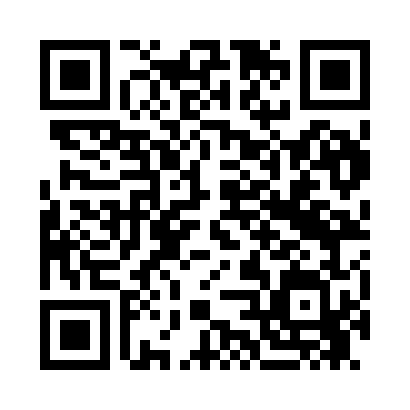 Prayer times for Selgase, EstoniaWed 1 May 2024 - Fri 31 May 2024High Latitude Method: Angle Based RulePrayer Calculation Method: Muslim World LeagueAsar Calculation Method: HanafiPrayer times provided by https://www.salahtimes.comDateDayFajrSunriseDhuhrAsrMaghribIsha1Wed3:085:361:286:449:2211:422Thu3:075:331:286:459:2411:433Fri3:065:311:286:479:2711:444Sat3:055:281:286:489:2911:455Sun3:035:261:286:499:3111:466Mon3:025:241:286:509:3311:477Tue3:015:211:286:529:3611:478Wed3:015:191:286:539:3811:489Thu3:005:171:286:549:4011:4910Fri2:595:141:286:569:4211:5011Sat2:585:121:286:579:4411:5112Sun2:575:101:286:589:4711:5213Mon2:565:081:286:599:4911:5314Tue2:555:051:287:009:5111:5415Wed2:545:031:287:029:5311:5516Thu2:535:011:287:039:5511:5617Fri2:534:591:287:049:5711:5718Sat2:524:571:287:059:5911:5819Sun2:514:551:287:0610:0111:5920Mon2:504:531:287:0710:0312:0021Tue2:504:511:287:0810:0512:0022Wed2:494:501:287:0910:0712:0123Thu2:484:481:287:1010:0912:0224Fri2:484:461:287:1110:1112:0325Sat2:474:441:287:1210:1312:0426Sun2:464:431:287:1310:1512:0527Mon2:464:411:287:1410:1712:0628Tue2:454:401:297:1510:1812:0629Wed2:454:381:297:1610:2012:0730Thu2:444:371:297:1710:2212:0831Fri2:444:351:297:1810:2312:09